Svatý MikulášAčkoliv Mikuláš nikdy nebyl oficiálně prohlášen za svatého, patří mezi nejuctívanější osobnosti s přízviskem ,,svatý“. Dospělí ho znají jako štědrého a spravedlivého muže, patrona námořníků, dětí i obchodníků. Děti si bez něj téměř neumí představit počátek prosince. Je spjatý se zázraky i legendami, které se v různých obměnách vyprávějí dodnes. Autor: Michaela Čermáková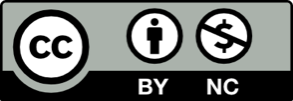 Toto dílo je licencováno pod licencí Creative Commons [CC BY-NC 4.0]. Licenční podmínky navštivte na adrese [https://creativecommons.org/choose/?lang=cs]. Video: Legenda o svatém MikulášoviVideo doporučuji pustit opakovaně.1 Vytvořte Mikulášovi identifikační průkaz. Doplňte do průkazky informace z videa a dokreslete jeho portrét. 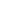 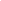 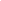 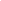 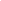 2 Ve videu se vypráví legenda, podle které se Mikuláš projevil jako šlechetný muž. Zakroužkujte VŠECHNY pravdivé výroky o legendě. Nepravdivé výroky opravte.Mikuláš zachránil šlechtice před vězením.Šlechtici hrozilo vězení za krádež.Šlechtic měl dcery a syny.Šlechticovy dcery dostaly od Mikuláše peníze na rozvod.Mikuláš daroval každému členu šlechticovy rodiny sáček zlaťáků.V legendě se mluví o zchudlém šlechtici.3 V legendě o Mikulášovi bylo zmíněno slovo VĚNO. Zkuste tento pojem vysvětlit. Pomoci vám může internetový vyhledávač.4 Kdy chodí Mikuláš v České republice obdarovávat děti? A kdy má Mikuláš v českém kalendáři svátek? 
    Vysvětlete, proč se data liší (odpověď zkuste nalézt na internetu).5 Jméno které jiné vánoční osobnosti vzniklo z Mikulášova jména? Zakroužkujte správnou možnost.Děda Mráz                                                                                          Ježíšek                                                                                                 Melichar (jeden ze tří králů)                                                        Santa Clausandělněkdo jiný, napiš:  _________________________     Jak se to stalo? Ve které zemi?6 Z nabízených možností zakroužkujte pojmy, které patří k osobnosti svatého Mikuláše.     SVATOZÁŘ  -  SPRAVEDLNOST  -  BERLA  -  KOPYTO  -  BISKUPSKÁ ČEPICE  -  OCAS  -  KNIHA HŘÍCHŮ  -  KŘÍDLA    BÍLÉ VOUSY  -  LSTIVOST  -  NEVINNOST  -  MOUDROST  -  ŘETĚZ  -  DOBRO  - ZLO -  UHLÍ  -  PRAVDA –  BÍLÉ ŠATY     Jakým dalším postavám patří zbylá slova? Přiřaďte pojmy k postavám.     ________________________ :     ________________________ :7 Ke každé osobnosti z mikulášské trojice vytvořte takzvaný pětilístek podle následujícího postupu a příkladu.Jméno:                                                                                                                                 (kašpárek)Jaký je – dvě přídavná jména:                                                                               (vtipný, veselý) Co dělá – tři slovesa:                                                                                    (směje se, vtipkuje, padá)Věta o čtyřech slovech k dané osobnosti:                                  (Vymýšlí často zábavné taškařice.)Jedno slovo k osobnosti – synonymum, pocit:                                                    (šášula)         A)                                                                                   __________________________                                                        __________________________   ____________________________                    __________________________  __________________________  __________________________          ________________________  _______________________  ______________________  ________________________                                                                                           __________________________                B)                                                                          __________________________                                                        __________________________   ____________________________                    __________________________  __________________________  __________________________          ________________________  _______________________  ______________________  ________________________                                                                                           __________________________             C)                                                                                        __________________________                                                        __________________________   ____________________________                    __________________________  __________________________  __________________________          ________________________  _______________________  _______________________  _______________________                                                                                           __________________________